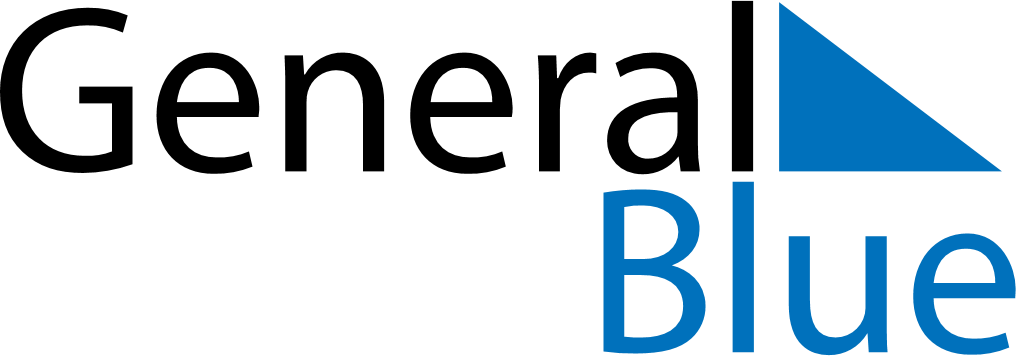 Quarter 3 of 2026SwitzerlandQuarter 3 of 2026SwitzerlandQuarter 3 of 2026SwitzerlandQuarter 3 of 2026SwitzerlandQuarter 3 of 2026SwitzerlandJuly 2026July 2026July 2026July 2026July 2026July 2026July 2026MONTUEWEDTHUFRISATSUN12345678910111213141516171819202122232425262728293031August 2026August 2026August 2026August 2026August 2026August 2026August 2026MONTUEWEDTHUFRISATSUN12345678910111213141516171819202122232425262728293031September 2026September 2026September 2026September 2026September 2026September 2026September 2026MONTUEWEDTHUFRISATSUN123456789101112131415161718192021222324252627282930Aug 1: BundesfeiertagSep 20: Federal Day of Thanksgiving, Repentance and Prayer